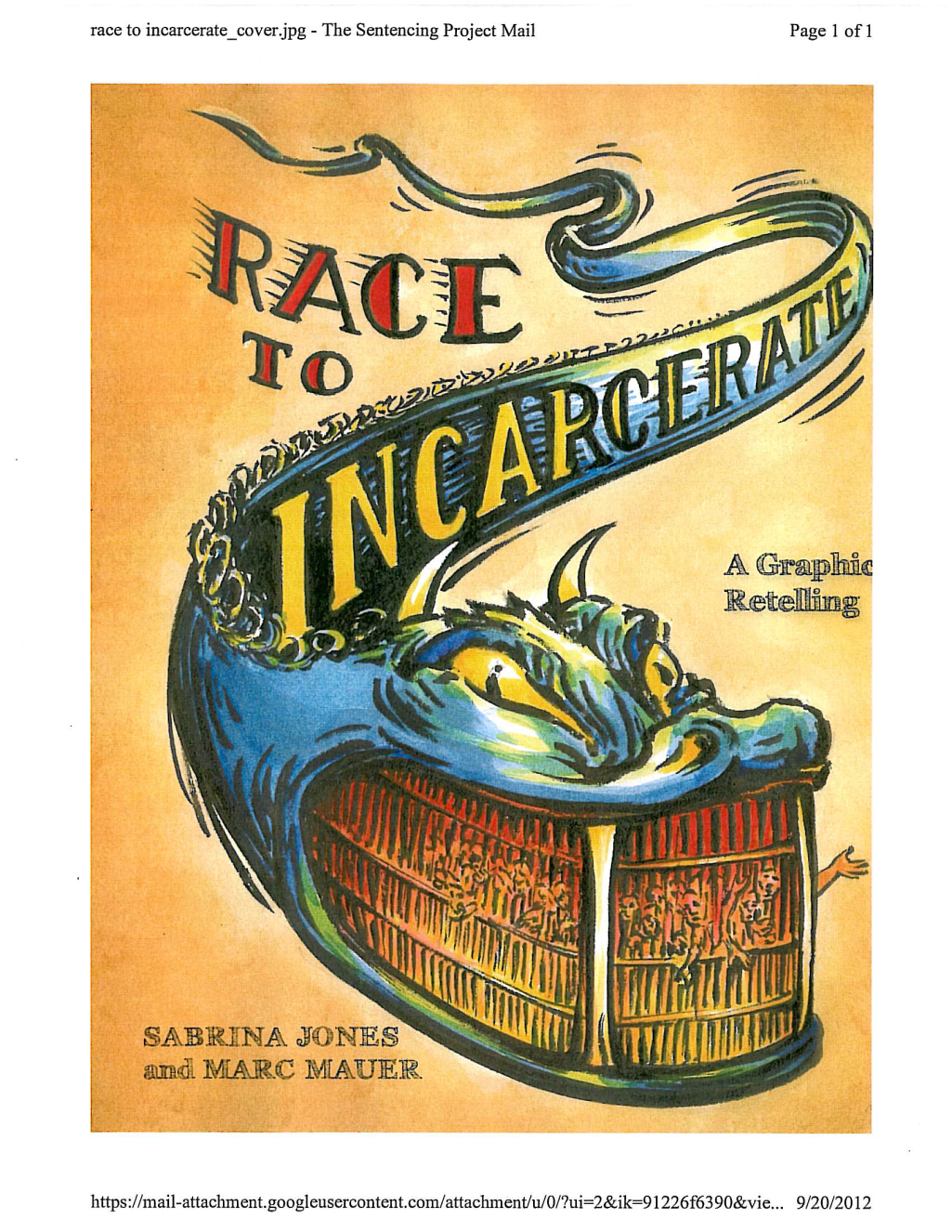 Science, Reason & Religioninvites you to join us for a timely presentation and a discussion of crime and punishment in America◄●►America's Race to Incarcerate:Causes, Consequences, and Prospects for ReformSpeaker: Marc MauerExecutive Director, The Sentencing Project◄●►Sunday, October 25, 2015, 12:30 PMin the Sanctuary (main building) at theUnitarian Congregation of Fairfax2709 Hunter Mill Road, OaktonContact: anekimken@cox.net